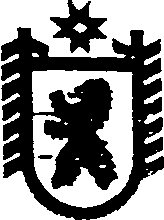 Республика КарелияАДМИНИСТРАЦИЯ СЕГЕЖСКОГО МУНИЦИПАЛЬНОГО РАЙОНАПОСТАНОВЛЕНИЕот  22  августа  2017  года  №  575 СегежаО назначении ответственных лиц за реализацию отдельных указов Президента Российской Федерации от 7 мая 2012 г. Администрация Сегежского муниципального района  п о с т а н о в л я е т:1.  Назначить ответственных лиц за реализацию отдельных указов Президента Российской Федерации от 7 мая 2012 г. согласно прилагаемому перечню.	2.    Пункт 1 постановления администрации Сегежского муниципального района от 4 февраля 2016 г. № 71 «О назначении  ответственных лиц за реализацию Указов Президента Российской Федерации   от 7 мая 2012 года» признать утратившим силу.	3. Отделу информационных технологий администрации Сегежского муниципального района (Т.А.Слиж) обнародовать настоящее постановление   путем размещения официального текста настоящего постановления  в  информационно-телекоммуникационной сети «Интернет» на официальном сайте администрации Сегежского муниципального района  http://home.onego.ru/~segadmin.              Глава администрации                                                                                      Сегежского муниципального района                                                            Ю.В.ШульговичРазослать: в дело, Антоновой Е.Н., ФУ, УЭР, КУМСиЗР, УО, УД, ОСиЖКХ.    Приложение к постановлению администрации              Сегежского муниципального района                                                                                        от  22  августа  2017 г.  №  575  ПЕРЕЧЕНЬ ответственных лиц за реализацию отдельных указов Президента Российской Федерации от 7 мая 2012 г. ---------------------№ п/пНаименование Указа Президента Российской ФедерацииИнициалы, фамилия, должность  ответственного лица 1.Указ Президента РФ от 07 мая 2012 г. № 596 «О долгосрочной государственной экономической политике»       Начальник  управления экономического развития администрации Сегежского муниципального района (далее - администрация);         председатель комитета по управлению муниципальным имуществом и земельными ресурсами администрации 2.Указ Президента РФ от 07 мая 2012 г. № 597 «О мероприятиях по реализации государственной социальной политики»       Заместитель главы администрации по социальным вопросам;       начальник управления образования администрации;        руководитель финансового управления Сегежского муниципального района 3.Указ Президента РФ от 07 мая 2012 г.№ 599 «О мерах по реализации государственной политики в области образования и науки»      Начальник управления образования администрации 4.Указ Президента РФ от 07 мая 2012 г.№ 600 «О мерах по обеспечению граждан Российской Федерации доступным и комфортным жильем и повышению качества жилищно-коммунальных услуг»      Начальник отдела строительства и жилищно-коммунального хозяйства администрации;     председатель комитета по управлению муниципальным имуществом и земельными ресурсами администрации 5.Указ Президента РФ от 07 мая 2012 г.№ 601 «Об основных направлениях совершенствования системы государственного управления»      Начальник управления делами администрации 6.Указ Президента РФ от 07 мая 2012 г. № 602 «Об обеспечении межнационального согласия»       Заместитель главы администрации по социальным вопросам;        начальник отдела по делам гражданской обороны, чрезвычайным ситуациям и мобилизационной работе администрации 7.Указ Президента РФ от 07 мая 2012 г.№ 606 «О мерах по реализации демографической политики Российской Федерации»       Заместитель главы администрации по социальным вопросам;       начальник управления образования администрации        начальник   управления экономического развития администрации 